اللجنة الحكومية الدولية المعنية بالملكية الفكرية والموارد الوراثية والمعارف التقليدية والفولكلورالدورة السابعة والعشرونجنيف، من 24 مارس إلى 4 أبريل 2014صندوق التبرعات للجماعات الأصلية والمحلية المعتمدة قرارات اتخذها المدير العام وفقا للتوصيات التي اعتمدها المجلس الاستشاريمذكرة إعلامية من إعداد المدير العاميرد نص الترتيبات التي أقرتها الجمعية العامة لإنشاء صندوق تبرعات الويبو ("الصندوق") في مرفق الوثيقة WO/GA/39/11. وتنص المادة 6(ط) من القرار على ما يأتي:"يعتمد المجلس الاستشاري توصيته قبل نهاية دورة اللجنة التي يجتمع على هامشها. ويرد في هذه التوصية تحديد ما يلي:"1"	دورة اللجنة اللاحقة - وإن دعت الضرورة اجتماع (اجتماعات) الأفرقة - المقصودة بالدعم المالي، (أي الدورة اللاحقة للجنة)،"2"	وطالبي الدعم الذين وافق المجلس الاستشاري على دعمهم بالأموال المتاحة في هذه الدورة للجنة أو اجتماع (اجتماعات) الأفرقة،"3"	وأي طالب دعم أو أكثر وافق المجلس الاستشاري مبدئيا على التوصية بدعمه، ولكن الأموال المتاحة غير كافية لدعمه،"4"	وأي طالب دعم أو أكثر رُفض طلبه وفقا للإجراء المذكور في المادة 10،"5"	وأي طالب دعم أو أكثر أُجّل طلبه لإمعان البحث فيه في الدورة اللاحقة للجنة وفقا للإجراء المذكور في المادة 10.وينقل المجلس الاستشاري فورا محتويات التوصية إلى المدير العام للويبو الذي يتّخذ قرارا بناء على التوصية. ويخطر المدير العام للويبو اللجنة فورا أو قبل نهاية الدورة الجارية على أي حال، عن طريق مذكرة إعلامية تحدد القرار المتخذ بشأن كل طالب دعم."وعليه، تود الأمانة تبليغ التقرير والتوصيات التي اعتمدها المجلس الاستشاري في ختام الاجتماع الذي عقده على هامش الدورة السابعة والعشرين للجنة. ويرد التقرير في مرفق هذه الوثيقة.ونلفت عناية اللجنة إلى أنه، وفقا للمادة 6(د) من مرفق الوثيقة WO/GA/39/11 كما أقرتها الجمعية العامة (الدورة التاسعة والثلاثون) اعتمد المدير العام القرارات التي أوصى بها المجلس الاستشاري في الفقرة 4 من تقريره.[يلي ذلك المرفق]صندوق الويبو للتبرعاتالمجلس الاستشاريالتقريرعقد المجلس الاستشاري لصندوق الويبو للتبرعات الذي عُيّن أعضاؤه بقرار من اللجنة الحكومية الدولية المعنية بالملكية الفكرية والموارد الوراثية والمعارف التقليدية والفولكلور ("اللجنة") أثناء دورتها السابعة والعشرين والذين تظهر أسماؤهم في نهاية هذا التقرير، اجتماعه التاسع عشر في 1 أبريل 2014 برئاسة السيدة ألكسندرا غرازيولي، وهي عضو بحكم المنصب، على هامش الدورة السابعة والعشرين للجنة.واجتمع أعضاء المجلس الاستشاري وفقا للمادتين 7 و9 من مرفق الوثيقة WO/GA/39/11. ولم يشارك السيد نيلسون دي ليون كانتولي، الذي عُيّن عضوا في المجلس الاستشاري، في المداولات وامتنع عن التصويت على طلب الدعم من الصندوق الذي قدمه، وفقا للمادة 11 من المرفق المذكور.وبعد التذكير بالمادة 5(أ) من مرفق الوثيقة WO/GA/39/11، أحاط المجلس الاستشاري علما بالوضع المالي للصندوق كما جاء وصفه في المذكرة الإعلامية WIPO/GRTKF/IC/27/INF/4  المؤرخة 28 فبراير 2014 والموزعة قبل افتتاح الدورة السابعة والعشرين للجنة والتي تحدد المبلغ المتبقي في الصندوق، بعد خصم المبلغ الذي سبق تخصيصه، بقيمة 823,10 فرنك سويسري في 27 فبراير 2014.وعليه اعتمد المجلس الاستشاري التوصيات التالية بعد النظر في قائمة تضم خمسة عشر طلب دعم من خمسة أقاليم جغرافية ثقافية كما جاء في المذكرة الإعلامية WIPO/GRTKF/IC/27/INF/4 ، وفي مضمون تلك الطلبات، ووفقا للمادة 6(ط) من مرفق الوثيقة WO/GA/39/11:"1"	الدورة القادمة المقصودة بالدعم المالي وفقا للمادة 5(ه) هي: الدورة الثامنة والعشرون للجنة."2"	طالبو الدعم الذين وافق المجلس الاستشاري على ضرورة دعم مشاركتهم مبدئيا في الدورة المذكورة، في انتظار توافر الأموال الكافية (ترتيب حسب الأولويات):السيدة تاريسي فانديلووالسيد ستيفن غواغويري"3"	طالبو الدعم الذين أجلت طلباتهم ليمعن المجلس الاستشاري البحث فيها حتى الدورة القادمة للجنة: (بالترتيب الأبجدي الإنكليزي)السيد حمادي أغ محمد آباوالسيدة إديث مانيوليا باستيدس كارديرونوالسيد إستيبانسيو كاسترو ديازوالسيد نيلسون دي ليون كانتوليوالسيدة سسيليا إنيك انديفونوالسيد كمال كومار راي"4"	طالبو الدعم الذين رفض المجلس الاستشاري طلبات دعم مشاركتهم: (بالترتيب الأبجدي الإنكليزي)السيد باباغنا أبو بكروالسيد ألفا أمادو باهوالسيد برو كواميوالسيدة جاكلين مرجيس كورارووالسيدة دورا أوغبويوالسيد ديليب سينغ رايوالسيدة شينارة ساديكوفاوسيحال مضمون هذا التقرير والتوصيات التي يحتوي عليها إلى المدير العام للويبو بعد أن يعتمده أعضاء المجلس الاستشاري وفقا للفقرة الأخيرة من المادة 6(ط) من مرفق الوثيقة WO/GA/39/11.حرر في جنيف، يوم 1 أبريل 2014... /أسماء أعضاء المجلس الاستشاري:السيدة ألكسندرا غرازيولي، خبيرة استشارية (الملكية الفكرية)، البعثة الدائمة لسويسرا، جنيف، رئيسة المجلس الاستشاري، ونائبة رئيس اللجنة الحكومية الدولية، وعضو بحكم المنصب، [توقيع]وبالترتيب الأبجدي الإنكليزي:السيدة كاثرين بونياسي كهوريا، مستشارة قانونية، الشؤون القانونية، مجلس كينيا لحق المؤلف، نيروبي [توقيع]والسيد نيلسون دي ليون كانتولي، ممثل جمعية قبائل كونا المتحدة من أجل الأرض الأم (KUNA)، بنما [توقيع]والسيدة سيمارا هويل، سكرتيرة أولى، البعثة الدائمة لجامايكا، جنيف [اعتذرت عن عدم الحضور]والسيدة لاليتا كابور، مسؤولة تنفيذية، قسم الملكية الفكرية، وزارة الخارجية والتجارة، كامبيرا، أستراليا [توقيع]والسيد شي-يونغ كيم، مستشار، البعثة الدائمة لجمهورية كوريا، جنيف [توقيع]والسيدة مادلين شيرب، ممثلة برنامج الصحة والبيئة، ياوندي، كاميرون [توقيع]والسيد جيم وولكر، ممثل مؤسسة البحوث من أجل الشعوب الأصلية وسكان الجزر (FAIRA)، أستراليا [توقيع][نهاية المرفق والوثيقة]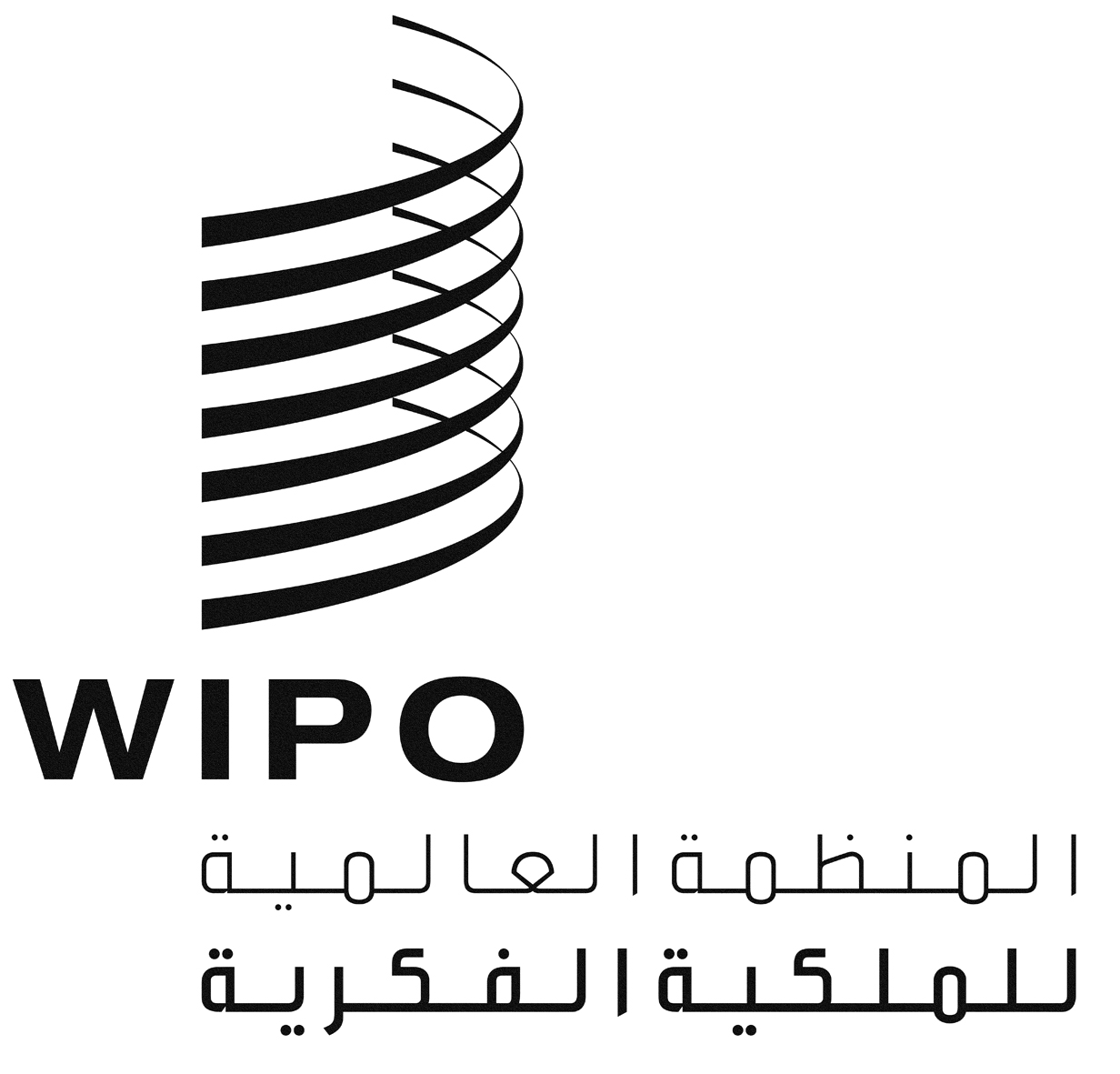 AWIPO/GRTKF/IC/27/INF/6WIPO/GRTKF/IC/27/INF/6WIPO/GRTKF/IC/27/INF/6الأصل: بالإنكليزيةالأصل: بالإنكليزيةالأصل: بالإنكليزيةالتاريخ: 2 أبريل 2014التاريخ: 2 أبريل 2014التاريخ: 2 أبريل 2014